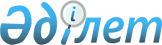 О внесении изменений в постановление Правительства Республики Казахстан от 24 февраля 1997 г. N 257Постановление Правительства Республики Казахстан от 7 августа 1997 г. N 1230



          Правительство Республики Казахстан ПОСТАНОВЛЯЕТ:




          Внести в постановление Правительства Республики Казахстан от 24
февраля 1997 г. N 257  
 P970257_ 
  "О мерах по финансово-экономическому
оздоровлению акционерного общества "АКПО" следующие изменения:




          в пункте 1 слова "Государственному комитету Республики
Казахстан по управлению государственным имуществом" заменить словами
"Акционерному обществу "Агентство по реорганизации и ликвидации
предприятий" (далее - Агентство)";




          в пункте 2:




          в абзаце первом слова "по реорганизации предприятий при
Государственном комитете Республики Казахстан по управлению
государственным имуществом" исключить;




          в абзаце втором слово "реабилитационного" заменить словом
"внешнего";




          в абзацах третьем и четвертом слова "реабилитационное
управление" заменить словами "внешнее управление";




          в пункте 3 слова "Государственному налоговому комитету",
"Министерству промышленности и торговли" заменить соответственно
словами "Налоговому комитету Министерства финансов", "Министерству
экономики и торговли";




          в пункте 4 слова "реабилитационных процедур" заменить словом
"реабилитации";




          в пункте 6 слова "Государственному комитету Республики
Казахстан по ценовой и антимонопольной политике" заменить словами
"Министерству экономики и торговли Республики Казахстан".





     Премьер-Министр
   Республики Казахстан


					© 2012. РГП на ПХВ «Институт законодательства и правовой информации Республики Казахстан» Министерства юстиции Республики Казахстан
				